NOTE:  This is a suggested template for a Recommendations Report for a Major Mine Project proceeding from the BC Environmental Assessment process to the coordinated authorizations process. __________________________Mine ProjectReport and Recommendations of the ______________________ Mine Development Review Committee with respect to:Application for a Mines Act Permit,Application for a Construction Approval under the Environmental Management Act Permit,Application for a Site Alteration Permit under the Heritage Conservation Act,Application for a Special Use Permit, and,Application for an Amendment to the Exploration Occupant Licence to Cut.Submitted on Behalf of the ________________________ MDRC:by ________________________, Project ManagerDate: _________________________NOTE:  This is a suggested template for a Recommendations Report for a Major Mine Project proceeding from the BC Environmental Assessment process to the coordinated authorizations process.Executive SummaryA 1-1/2 page summary of the report, conclusions and recommendationsTable of ContentsList of Acronyms.............................................................................................................List all acronyms and their meaning, used in the reportPurpose of Report………………………………………………………………………………The purpose of the report is to provide statutory decision-makers (SDMs) with information from which to make an informed and durable decision. As such, care should be taken to ensure the report contains:the appropriate information on the process undertaken to meet each statutory requirement; information distribution and comment; identification of issues raised and how they were addressed; and matters for each decision-maker to take into consideration in making a decision. Also the report is to summarize outstanding issues not addressed and why not and recommendations for SDMs to take into consideration.  The report is not intended to be a Reasons for Decision document and does not preclude additional information a SDM may use to make a decision or to develop permit conditions.Project Overview…………………………………………………………………………………Include a 2-4 page summary of the project which triggered the requirement for statutory authorizations.Describe the project, including background.Regional and Site Maps………………………………………………………………………………Include summary text and maps as appropriate. Present Use of the Land and Water Courses………………………………………………	Include a summary as appropriate.Mine Plan ………………………………………………………………………………………………….	Summarize and describe the mine plan in the context of the EA approved mine plan, including a description of the mining methods, a summary of design details for key mine components, and a description of the environmental protection and reclamation plans. Summary of EA Conditions………………………………………………………………………...Summarize those EA conditions that can be put into permit conditions because they fit, and those that need a home or mechanism for follow-up.Compliance Report from EAO (in appendix).Summary of Statutory Authorization Review Process…………………………Include a 2-4 page summary of the process used to review the authorization applications, including identifying each statutory review and consultation requirement.Summary of Key Issues and Management Plans………………………………….	Describe the issues and next steps (the guts of the summary of issue tracking).Include an assessment of the proponent’s meeting of EA conditions to date and those to be implemented as the project proceeds, as appropriate.Follow-up and Monitoring (Plans for Environmental Protection)………Include this section, if applicable.Under the Mines Act all issues will be addressed through a reclamation plan, which is generic to all the issues. (Combine with reclamation plan below)Establish a follow-up and monitoring committee.  Terms of reference have been set up for these committees (not compliance and enforcement).  Recommend the best way to insure that follow-up and monitoring is done and that information is exchanged with people, possibly including options such as proponent funding for quarterly meetings, or whatever the situation demands. Reclamation Plan  Operational Reclamation Plan for Next Five Years…………………………………….Summarize as appropriate.Conceptual Final Reclamation Plan for Closure and Security…………………….Include a summary of the final reclamation and closure plan, and recommendations for requiring a security deposit to be considered by the Chief Inspector of Mines as appropriateStatus of Permitting Table of Commitments Implementation…………… Include and assessment of the proponent’s meeting of EA commitments to date and those to be implemented as the project proceeds, as appropriate.First Nations Consultation and Accommodation……………...............………The purpose of this section is to summarize the approach to consultation as required under each provincial statute to confirm that the process was undertaken adequately and to show how the coordinated authorizations process provides for efficiency and minimizes unnecessary duplication of effort. Also summarize how the issues raised in consultation were addressed in the review.Summarize the approach to including First Nations, identify the groups, invitations to sit on the committee, issues raised and how the statutory permits are able to include provisions to accommodate. This is only a summary as a First Nation consultation report is to be submitted to decision-makers separate from this report.Public Consultation……………………………………………………………………………Summarize the approach to public consultation in the context of each statutory requirement. Include a summary of the information distribution, opportunities for review and comment, and proponent outreach to the public through open houses, meetings and provision of information and advertising.Recommendations of the MDRC…………………………………………………………Provide a summary of recommendations with respect to each provincial statute as appropriate, which would include matters for the SDM to take into consideration in making a decision. The information includes issues identified and addressed, as well as those not addressed and why, Mines Act [RSBC 1996] Chapter 293…………………………………………………………..This section will be the main section for the Chief Inspector of Mines in considering a decision and thus should include all information pertinent to that SDMs responsibilitiesMineral Tenure Act or Coal Act………………………………………………………………….This section will inform the Chief Gold Commissioner or the Coal Administrator of the need for the proponent to convert mineral claims or coal licenses to Lease. Environmental Management Act [SBC 2003] c.53 Section 14 Permit for Effluent Discharges, including Tailings to Tailings Management Facility (TMF)…………………………………………………………………………………………………………This section will be the main section for the Manager of the Environmental Protection Division, MOE in considering a decision and thus should include all information pertinent to that SDMs responsibilities.Heritage Conservation Act [RSBC 1996] c.187 Section 12 Alteration Permit………………………………………………………………………………………………………..Summarize any issues raised, status of resolution and any next steps to meet this statute’s requirements. Additional Provincial Permits, Licenses, Approvals and Other Authorizations…………………………………………………………………………………….Identify for SDMs which permits are still outstanding.  The following list of statutory authorizations may or may not be required, but may require new permits for the construction phase of the amendment. If there is a requirement for this report to provide the information for a decision for any of the following provincial statutes, move those statutes to section 7 of this report.Environmental Management Act [SBC 2003] c.53 and all other related permits, approvals and authorizations including Codes of Practice and Regulations………………………………………………………………………………………………..This section will also be the main section for the Manager of the Environmental Protection Division, MOE in considering a decision and thus should include all information pertinent to that SDMs responsibilitiesWildlife Act [RSBC 1996] c.488 Destruction of Nests and/or Wildlife Habitat Features………………………………………………………………………………………..Summarize any issues raised, status of resolution and any next steps to meet this statute’s requirements. Forest Practices Code of B.C. Act S. 2 [RSBC 1996] c.159 & Provincial Forest Use Regulation S. 9- Special Use Permit(s)……………………………………...Summarize any issues raised, status of resolution and any next steps to meet this statute’s requirements. Forest Act [RSBC 1996] c. 157 - S.47.4 Occupant License to Cut(s)……………....................................................................................................................Summarize any issues raised, status of resolution and any next steps to meet this statute’s requirements. Forest Act [RSBC 1996] c. 157) - S.117 Road Use Permit(s)………………………….............................................................................................Summarize any issues raised, status of resolution and any next steps to meet this statute’s requirements. Forest Act [RSBC 1996] c. 157) - S. 47.4 Occupant License to Cut(s)………….Summarize any issues raised, status of resolution and any next steps to meet this statute’s requirements. Water Act [RSBC 1996] c.483 Sections 7, 8 and 9 - Water Licenses…………..Summarize any issues raised, status of resolution and any next steps to meet this statute’s requirements. Public Health Act [SBC 2008] c.28 Temporary Camp Operations Permits………………………………………………………………………………………………………Summarize any issues raised, status of resolution and any next steps to meet this statute’s requirements. Drinking Water Protection Act [SBC 2001] c.9 Drinking Water Permits………………………………………………………………………………………………………Summarize any issues raised, status of resolution and any next steps to meet this statute’s requirements. Commercial Transport Act (RSBC 1996] c.58 Oversize Permits………………………………………………………………………………………………………Summarize any issues raised, status of resolution and any next steps to meet this statute’s requirements. Public Health Act [SBC 2008] c.28 Permanent Camp Operations Permit…………………………………………………….................................................................Summarize any issues raised, status of resolution and any next steps to meet this statute’s requirements. Reference to Federal Authorizations…………………………………………………..This section should identify and summarize the need for any federal in order to provide the provincial SDMs with the issues, the process and the other authorizations to be used to address issues raised in the review that are outside of provincial jurisdiction or public policy.Provincial SDMs cannot be fettered by suggesting any permit decision be withheld until another permit decision is made, unless the legislation enables that SDM to be fettered.Fisheries Act…………………………………………………………………………………………….MMER Schedule 2………………………………………………………………………………………Explosives Act……………………………………………………………………………………………Navigable Waters Protection Act………………………………………………………………List of FiguresFigure 1		Location of the ProjectFigure 2		Project Footprint from start-up to closureFigure 3		Mine Plan mapFigure 4		Discharge points on a map. Permit Process overview - schematicList of AppendicesAppendix 1	MDRC Terms of ReferenceAppendix 2	List of Documents Comprising the Applications by permit, and any other follow-up documents provided by the proponent, letter of commitments, etc.Appendix 3	Statutory Authorizations Information and Issue Tracking TablesAppendix 4	MDRC and sub-committee Meeting Minutes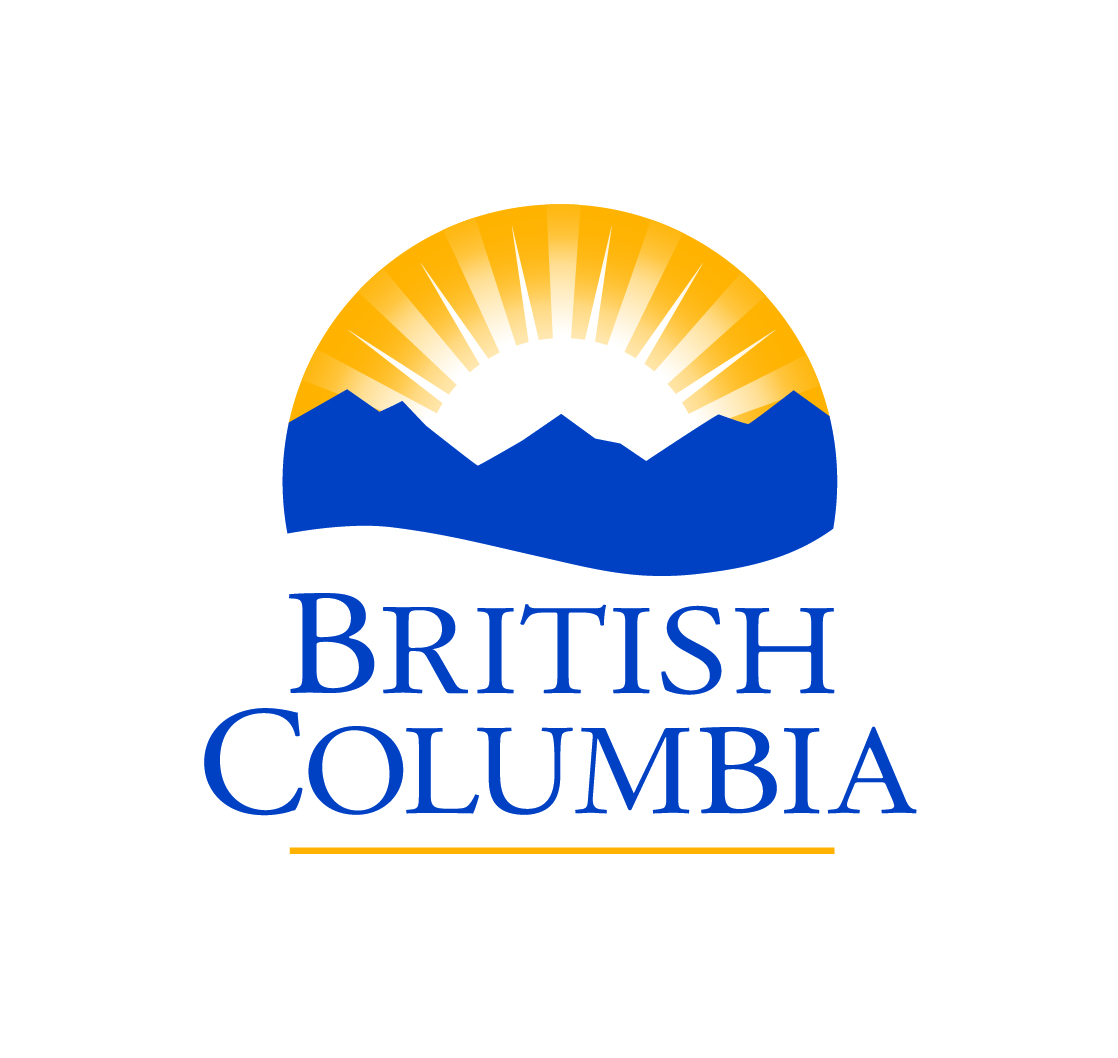 